La Facultad Latinoamericana de Ciencias Sociales (FLACSO Honduras) y la Universidad Nacional Autónoma de Honduras (UNAH) MAESTRÍA CIENCIAS SOCIALES, ESTUDIOS URBANOS Y MIGRACIONES INTERNACIONALES 2019-2020Solicitud de inscripciónGuarde este formato en el disco duro de su computadora, llene los datos que se le solicitan y envíelo totalmente contestado a: flacso@unah.edu.hn indicando en el correo MAESTRÍA.Una vez recibido, se le comunicará la respuesta a su solicitud vía  correo electrónico y se le indicará el procedimiento y fechas para efectuar el pago de matrícula y mensualidades, así como para la entrega de la documentación requerida, la cual incluye este formulario impreso y firmado en original. Los requisitos detallados en la presente solicitud están destinados a los postulantes. La gestión del trámite de admisión y el contacto en tiempo y forma con FLACSO es responsabilidad del postulante.EL PRESENTE FORMULARIO TIENE CARÁCTER DE DECLARACIÓN JURADA NO SE RECIBIRÁN, NI SE TOMARÁN EN CUENTA SOLICITUDES INCOMPLETAS.FAVOR DE NO MODIFICAR LOS RUBROS.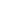 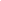 Lugar y Fecha: _______________________________________Firma						ACLARACIÓN DE LA FIRMA(Nombres y Apellidos en letra de imprenta mayúscula)				Documentos solicitud de ingreso: Llenar Solicitud de inscripción de MAESTRÍA CIENCIAS SOCIALES, ESTUDIOS URBANOS Y MIGRACIONES INTERNACIONALES 2019-2020, completo en computadora  y firmado por el/la postulante.Dos fotografías tamaño carnet.Presentar título original, del grado de licenciatura, ingeniería o su equivalente extendido o reconocido por la Universidad Nacional Autónoma de Honduras y fotocopia cotejada. En el caso de estudiantes extranjeros, se exigirá el título conforme a las disposiciones de la Universidad Nacional Autónoma de Honduras.Historial académico (original en caso de ser egresado de la UNAH o copia autenticada del historial académico extranjero) que de fe de un promedio de calificaciones, en sus estudios universitarios previos, equivalente a por lo menos el 75% de la nota máxima de la escala usada. Presentar síntesis del currículo vitae documentado.De ser el caso,  presentar aval solidario de su empleador/a en el cual se compromete a facilitarle el tiempo necesario para cursar la maestría.Capacidad probada de lectura y comprensión en inglés. Presentar una carta de exposición de motivos que explica las razones para ingresar a un programa de Ciencias Sociales. Dos cartas de recomendación con firmas originales, dirigidas al Comité de Académico FLACSO Honduras. Según formato preestablecido adjunto para las cartas de recomendación. Ser aprobado por el Comité Académico que dirige la maestría.Carta de Recomendación De nuestra mayor consideración: La Facultad Latinoamericana de Ciencias Sociales Honduras, solicita su colaboración en el proceso de selección de alumnas/os para el programa de posgrado en CIENCIAS SOCIALES, ESTUDIOS URBANOS Y MIGRACIONES INTERNACIONALES 2019-2020. Le rogamos, en consecuencia, que convenga a responder el cuestionario adjunto con la mayor amplitud y precisión posibles. Toda la información que usted nos proporcione, desde luego, será́ de carácter reservado. El/la solicitante depositará en sobre cerrado este cuestionario en el dossier requerido en el proceso de postulación al programa en las oficinas de FLACSO Honduras. De antemano le agradecemos muy sinceramente su colaboración Nombre del candidato/a: ........................................................................................................................................ Indique desde cuándo y en qué circunstancias conoció́ al candidato/a: ........................................................................................................................................ ........................................................................................................................................ ........................................................................................................................................ ........................................................................................................................................ Indique las cualidades personales, intelectuales y académicas del candidato/a, y sus posibilidades de llevar adelante un programa de posgrado: ........................................................................................................................................ ........................................................................................................................................ ........................................................................................................................................ ........................................................................................................................................ Indique cuál es, a su juicio, la contribución profesional que podría ofrecer el candidato/a una vez que obtenga su título: ........................................................................................................................................ ........................................................................................................................................ ........................................................................................................................................ ........................................................................................................................................ Indique en el casillero respectivo su apreciación sobre diversas aptitudes concretas del candidato/a: Nombre: .................................................................................................................................................Título y profesión: ...................................................................................................................................... Institución: .................................................................................................................................................Funciones: ................................................................................................................................................ Dirección: .................................................................................................................................................................................................................................................................................................. .................................................................................................................................................Fecha.................................................................................................................................................Firma1. Datos generales de la persona aspirante1. Datos generales de la persona aspirante1. Datos generales de la persona aspiranteApellidos, Nombre (s) completos :Domicilio Permanente: Documento de identidad, carnet de residente o pasaporte: Fecha de Nacimiento: dd/mm/aaaa Lugar de nacimiento: Nacionalidad/es:Sexo: Estado Civil:N° de hijos: Contactos:Teléfono Particular:Correo electrónico:  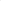 Teléfono Laboral: Teléfono Móvil: En caso de urgencia notificar a: Apellidos, Nombres: Parentesco:Contactos:Teléfono Particular:Correo electrónico:  Teléfono Laboral: Teléfono Móvil: En caso de urgencia notificar a: Apellidos, Nombres: Parentesco:Contactos:Teléfono Particular:Correo electrónico:  Teléfono Laboral: Teléfono Móvil: En caso de urgencia notificar a: Apellidos, Nombres: Parentesco:FLACSO Honduras otorgará becas consistentes en la dispensa del 50% y 75% pago de la mensualidad. La asignación se hará conforme a la situación socioeconómica,   desempeño académico y la propuesta preliminar de investigación de el/la solicitante.FLACSO Honduras otorgará becas consistentes en la dispensa del 50% y 75% pago de la mensualidad. La asignación se hará conforme a la situación socioeconómica,   desempeño académico y la propuesta preliminar de investigación de el/la solicitante.FLACSO Honduras otorgará becas consistentes en la dispensa del 50% y 75% pago de la mensualidad. La asignación se hará conforme a la situación socioeconómica,   desempeño académico y la propuesta preliminar de investigación de el/la solicitante.6. Experiencia Relevante6. Experiencia Relevante6. Experiencia RelevanteOcupación (marque con una “x” y complete la información):Ocupación (marque con una “x” y complete la información):Institución/ Organización:Cargo que desempeña:Antigüedad en el cargo:DocenteInvestigador (a)Servidor(a)  público(a)Integrante de alguna organización de la sociedad civilConsultor (especifique):Teléfono institucional:Teléfono institucional:Teléfono institucional:Teléfono institucional:Teléfono institucional:Página web:Página web:Página web:Página web:Página web:7. Otros datos7. Otros datosMedio por el que se enteró de está maestría:8. Propuesta preliminar En una página redacte su propuesta de investigación para elaboración de Tesis, según las líneas de investigación de la Maestría en Ciencias Sociales, Estudios Urbanos y Migraciones Internacionales excelentemuy buenabuena regular desconoce Capacidad intelectual Aptitud académica Cultura general Conocimiento del campo de estudio al que aplica Capacidad para realizar investigación Capacidad como docente Capacidad como profesional Creatividad y originalidad Iniciativa para la gestión Estabilidad y madurez emocional Capacidad de expresión escrita y oral 